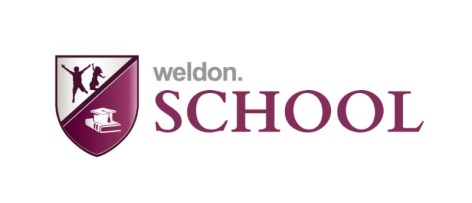 REGULAMIN UCZNIA NIEPUBLICZNEJ SZKOŁY WELDON SCHOOL W DĘBICY
Uczeń przebywa na terenie obiektu szkoły w czasie trwania zajęć szkolnych, a także 10 – 15 minut przed rozpoczęciem pierwszej lekcji. Po zakończonych zajęciach uczeń niezwłocznie opuszcza szkołę lub czeka  na przyjazd Rodzica lub opiekuna prawnego.W czasie przerw między lekcjami w okresie jesienno-zimowym uczniowie przebywają naświetlicy szkolnej, natomiast w okresie wiosenno-letnim mogą opuścić budynek szkolny i przebywać na terenie przyszkolnym pod opieką nauczyciela dyżurującego po otwarciu drzwi nateren szkolny.Na terenie szkoły obowiązują postanowienia zawarte w statucie szkoły. Uczeń i Rodzice oraz Opiekunowie prawni ucznia zobowiązani są  do zapoznania się z w/w dokumentem                       i przestrzeganiem go.Uczeń swoją postawą ma godnie reprezentować szkołę,  do której uczęszcza, szanować uczniów oraz  pracowników szkoły.Każdy uczeń zobowiązany jest do przestrzegania przepisów BHP, zobowiązany jest dbać        o zdrowie i bezpieczeństwo własne i swoich kolegów. Każdy najmniejszy wypadek należy zgłaszać nauczycielowi.Obowiązkiem ucznia jest punktualne i regularne uczęszczanie na zajęcia szkolne. Spóźnienie na lekcję zostaje zaznaczone w dzienniku lekcyjnym. Nieobecności w szkole należy usprawiedliwiać niezwłocznie po przyjściu do szkoły, nie później jednak niż do tygodnia, licząc od ostatniego dnia nieobecności.Uczeń może opuścić szkołę przed zakończeniem zajęć, po zwolnieniu go przez osobę uprawnioną. Zwolnienie może nastąpić na podstawie pisemnego zaświadczenia   od Rodziców lub opiekunów prawnych. Zwolnienie to uczeń dostarcza nauczycielowi. Rodzic (prawny opiekun) może zwolnić ucznia osobiście lub (tylko w wyjątkowych sytuacjach) telefonicznie. Fakt ten zostanie odnotowany w dzienniku lekcyjnym w rubryce dotyczącej frekwencji skrótem zwolniony (zw).Jeżeli uczeń samowolnie opuści szkołę, odpowiedzialność za to ponoszą   w pełni jego Rodzice lub opiekunowie prawni. Opuszczone lekcje nie mogą być usprawiedliwione.W przypadku złego samopoczucia lub innego zdarzenia losowego uczeń może być zwolniony      z dalszych zajęć po uprzednim powiadomieniu i sprowadzeniu Rodziców lub opiekunów prawnych dziecka. Do czasu przybycia Rodziców lub opiekunów uczeń przebywa pod opieką szkoły.Uczeń jest zobowiązany przez cały okres przebywania w szkole do noszenia zmiennego obuwia z nierysującą podeszwą.Na teren szkoły zabrania się wprowadzania osób trzecich.Na wycieczce szkolnej uczeń stosuje się do Regulaminu Wycieczek i godnie reprezentuje szkołę.Na terenie szkoły i w jej okolicy obowiązuje zakaz palenia papierosów, spożywania napojów alkoholowych, środków odurzających, napojów energetyzujących.Na terenie szkoły obowiązuje zakaz fotografowania i nagrywania.Obowiązuje zakaz przynoszenia do szkoły niebezpiecznych przedmiotów np. petard, ostrych narzędzi, laserów, itp. Za rzeczy wartościowe, odzież niezabezpieczoną w szafkach i przedmioty porzucone, pozostawione na terenie szkoły przez ucznia, szkoła nie ponosi odpowiedzialności. Obowiązkiem ucznia jest ochrona i zabezpieczenie własności prywatnej przed zniszczeniem          i kradzieżą.W przypadku konieczności wniesienia wartościowych rzeczy na teren szkoły należy je zdeponować u nauczyciela.Podczas przerw obowiązuje zakaz: bezzasadnego przebywania w toaletach, w kabinach może przebywać tylko jedna osoba, szatniach (bez zgody nauczyciela), opuszczania terenu szkolnego.Podczas przerw obowiązuje na korytarzach szkolnych zakaz:
biegania, grania w piłkę, uprawiania hazardu, innych niebezpiecznych zabaw,
otwierania okien bez zgody nauczyciela dyżurującego.Na schodach obowiązuje ruch prawostronny, uczniowie poruszają się po schodach pojedynczo, zachowując bezpieczną odległość.Uczeń zobowiązany jest do pozostawiania pomieszczeń, w których przebywa  w należytym porządku. Ma obowiązek przeciwdziałać wszelkim przejawom nieodpowiedzialności, marnotrawstwa, niszczenia majątku szkolnego.Rodzice lub opiekunowie prawni ucznia ponoszą odpowiedzialność materialną za zniszczenia dokonane przez ich dziecko na terenie szkoły.Na zajęciach wychowania fizycznego obowiązuje strój sportowy i całkowity zakaz noszenia biżuterii i ozdób. Podczas uroczystości szkolnych obowiązuje strój galowy. Dziewczęta zakładają czarną spódnicę w czarno-białą kratę, białą firmową koszulkę i krawat w kratę. Chłopców obowiązują czarne spodnie, biała firmowa koszulka i krawat w czarno-białą kratę.Regulamin wchodzi w życie z dniem 01.09.2014 r. – uchwalenia przez Radę Pedagogiczną.
Pozytywnie zaopiniowany przez  Samorząd Uczniowski i Radę Rodziców.MISJANiepublicznej Szkoły Weldon School w Dębicy
Jesteśmy szkołą, która:
1. Zapewnia wszechstronny rozwój osobowości uczniów
2. Inspiruje uczniów do działań twórczych
3. Odkrywa i rozwija możliwości każdego ucznia
4. Wspiera uczniów w drodze do sukcesu
5.Współpracuje z rodzicami w procesie rozwoju dziecka
6.Jest bezpieczna i przyjazna dla uczniów, rodziców i nauczycieli
WIZJANiepublicznej Szkoły Weldon School w Dębicy
Pragniemy, żeby w naszej szkole panowała atmosfera przyjaźni i wzajemnej akceptacji.
Dokładamy wszelkich starań, aby uczeń czuł się bezpiecznie i pewnie.Podwyższamy jakość pracy szkoły:
– analizujemy potrzeby i oczekiwania uczniów i rodziców
– ustalamy kierunki zmian jakościowych i je realizujemy
– bierzemy udział w projektach unijnychPromujemy szkołę:
– prezentujemy swoje osiągnięcia w środowisku
– rozwijamy naszą ofertę edukacyjną
– działamy na rzecz środowiska lokalnego Uczymy demokracji:
– uczniowie respektują prawa szkolne
– nauczyciele, rodzice i uczniowie czują się współgospodarzami szkołyKształtujemy potencjał  kadrowy:
– nauczyciele podnoszą swoje kwalifikacje
– gwarantujemy wysoki poziom kształceniaPodnosimy poziom warunków działalności  szkoły:
– zapewniamy dobre wyposażenie i warunki do nauki
– wzbogacamy zasoby środków dydaktycznychZapewniamy bezpieczne i przyjazne środowisko:
– spełniamy wymogi bezpieczeństwa i higieny
– posiadamy dobrze i estetycznie zagospodarowany obiektZapewniamy nowoczesną ofertę edukacyjną:
– oferujemy wszechstronne kształcenie z wykorzystaniem TIK
– uczymy korzystania z różnych źródeł informacjiZaspokajamy indywidualne potrzeby edukacyjne uczniów:
– rozpoznajemy potrzeby i możliwości edukacyjne uczniów
– umożliwiamy rozwój zainteresowań i uzdolnień
– indywidualizujemy proces kształceniaTworzymy środowisko przyjazne uczeniu się:
– jasno określamy wymagania edukacyjne
– rozwijamy kreatywność oraz umiejętność korzystania ze zdobytej  wiedzy
– zapewniamy różnorodność form i metod pracyGwarantujemy osiąganie sukcesów edukacyjnych:
– mobilizujemy do ciągłego rozwoju
– zdobywamy wysokie miejsca w konkursach, zawodachZapewniamy opiekę i pomoc:
– rozpoznajemy potrzeby i problemy uczniów
– organizujemy pomoc psychologiczno – pedagogicznąWprowadzamy w świat wartości:
– uczymy szacunku do ludzi i otwartości na drugiego człowieka
– wymagamy kultury słowa i zachowania
 
Zapewniamy równość szans:
– wspieramy rozwój osobowy każdego ucznia
– wychowujemy i zapobiegamy zagrożeniom
– kształtujemy postawy patriotyczne i obywatelskie
– promujemy zdrowy styl życia
– przeciwdziałamy agresji i przemocy
– jesteśmy otwarci i życzliwi.SZKOLNY PROGRAM WYCHOWAWCZY
Niepublicznej Szkoły Podstawowej Weldon School w Dębicy

SPIS TREŚCI
1. Podstawa prawna.
2. Założenia programu.
3. Misja szkoły.
4. Wizja szkoły.
5. Model absolwenta  Niepublicznej Szkoły Podstawowej Weldon Kids w Dębicy.
6. Cele i zadania programu wychowawczego szkoły.
7. Zadania szkoły jako środowiska wychowawczego.
8. Podstawowe zadania poszczególnych podmiotów wspólnoty szkolnej w realizacji programu.
9. Współdziałania wychowawcze podejmowane przez szkołę.
10. Sposoby i formy realizacji programu wychowawczego.
11. Uroczystości szkolne i imprezy wynikające z tradycji szkoły o charakterze wychowawczo – kulturalnym.
12. Ceremoniał szkolny i tradycja szkolna.
13. Interwencja kryzysowa.
13. Monitoring i ewaluacja.
Podstawa prawna Programu Wychowawczego Szkoły1. Ustawa z dnia 7 września 1991r. o systemie oświaty- (Dz. U. z 2004 r.nr 256.poz.2572, z późn. zm.)
2. Rozporządzenie MEN z dnia 27.08.2012 r. w sprawie podstawy programowej wychowania przedszkolnego oraz kształcenia       ogólnego                     
    w poszczególnych typach szkół (Dz. U. z 2012 r. poz. 997 z późn. zm.)
3. Rozporządzenie Ministra Edukacji Narodowej z dnia 7 października 2009r. w sprawie nadzoru pedagogicznego – (Dz. U. z         2009 r. nr 168
    poz. 1324. z późn. zm.).
4. Rozporządzenie Ministra Edukacji Narodowej z dnia 17 listopada 2010 r. w sprawie zasad udzielania i organizacji pomocy
    psychologiczno- pedagogicznej w publicznych przedszkolach, szkołach i placówkach- (Dz. U. z 2010 r.Nr 228 poz.1487).
5. Powszechna Deklaracja Praw Człowieka.
6. Konstytucja Rzeczpospolitej Polski
7. Konwencja Praw DzieckaDziałalność edukacyjna szkoły jest określona przez :
Szkolny Zestaw Programów Nauczania zatwierdzony przez dyrektora szkoły,
Program Wychowawczy obejmujący wszystkie treści i działania o charakterze wychowawczym,
Szkolny Program Profilaktyki.„Szkolny zestaw programów nauczania, program wychowawczy szkoły oraz program profilaktyki tworzą spójną całość i muszą
uwzględniać wszystkie wymagania opisane w podstawie programowej. Ich przygotowanie i realizacja są zadaniem zarówno całej szkoły, jak i każdego nauczyciela”.ZAŁOŻENIA PROGRAMU
Szkolny Program Wychowawczy Niepublicznej Szkoły Weldon School w  Dębicy został opracowany przez zespół nauczycieli, rodziców i uczniów. Został on oparty na wizji i misji szkoły. Treści programu zgodne są ze Statutem Szkoły, Rozporządzeniem Ministra Edukacji Narodowej w sprawie ramowych planów nauczania w szkołach publicznych z dnia 12 stycznia 2012 roku, Rozporządzeniem Ministra Edukacji Narodowej w sprawie sposobu prowadzenia dokumentacji nauczania, działalności wychowawczej z dnia 19 lutego 2002 roku oraz Rozporządzeniem w sprawie nadzoru pedagogicznego z dnia 07 października 2009 roku.
Program Wychowawczy jest dokumentem scalającym oddziaływania wychowawcze szkoły i środowiska uczniów. Stanowi wytyczne do pracy wychowawczej skierowane do Dyrektora szkoły, wychowawców klas, nauczycieli przedmiotów, pedagoga szkolnego, Samorządu Uczniowskiego, pracowników administracji i obsługi oraz organizacji i instytucji wspierających pracę szkoły, przy współudziale rodziców i z uwzględnieniem ich oczekiwań dydaktyczno-wychowawczych. Realizacja założeń programowych wpłynie na spójność i wielokierunkowość oddziaływań wychowawczych skierowanych do uczniów szkoły.
Nasza szkoła to przyjazna placówka, nastawiona na indywidualny rozwój dziecka, jego twórczą edukację i kreatywność w przyjaznym, bezpiecznym środowisku. To szkoła, która kształtuje swoich wychowanków w oparciu o szacunek do drugiego człowieka. Wychowujemy  w duchu patriotyzmu i przywiązania do swojej małej Ojczyzny. Pragniemy zaszczepić w swoich uczniach wiarę w siebie, empatię, chęć niesienia pomocy drugiej osobie i potrzebę współpracy.
„Zło dobrem zwyciężaj” taka jest myśl przewodnia Szkolnego Programu Wychowawczego Niepublicznej Szkoły Podstawowej Weldon School w Dębicy.
Nasz program wychowawczy zakłada, że od siebie będziemy dużo wymagać i dawać innym. Zdajemy sobie sprawę, że nie ma wychowanie bez wymagań. One otwierają nowe perspektywy, uczą jak sprostać wyzwaniom, jak nie ulegać trudnościom, jak urzeczywistniać małe i wielkie cele. Pragniemy to uświadomić naszym uczniom, by podążali dalej w poszukiwaniu prawdy, dobra i piękna. Naszą pracą wychowawczą chcemy pokazać, jak żyć wspólnie z innymi ludźmi i „być dla drugich”.MISJA SZKOŁY
Jesteśmy szkołą, która:
Zapewnia wszechstronny rozwój osobowości uczniów
Inspiruje uczniów do działań twórczych
Odkrywa i rozwija możliwości każdego ucznia
Wspiera uczniów w drodze do sukcesu
Współpracuje z rodzicami w procesie rozwoju dziecka
Jest bezpieczna i przyjazna dla uczniów, rodziców i nauczycieli
WIZJA SZKOŁYPragniemy, żeby w naszej szkole panowała atmosfera przyjaźni i wzajemnej akceptacji.
Dokładamy wszelkich starań, aby uczeń czuł się bezpiecznie i pewnie.
Podwyższamy jakość pracy szkoły:
– analizujemy potrzeby i oczekiwania uczniów i rodziców
– ustalamy kierunki zmian jakościowych i je realizujemy
– bierzemy udział w projektach unijnych
Promujemy szkołę:
– prezentujemy swoje osiągnięcia w środowisku
– rozwijamy naszą ofertę edukacyjną
– działamy na rzecz środowiska lokalnego
 Uczymy demokracji:
– uczniowie respektują prawa szkolne
– nauczyciele, rodzice i uczniowie czują się współgospodarzami szkoły
Kształtujemy potencjał  kadrowy:
– nauczyciele podnoszą swoje kwalifikacje
– gwarantujemy wysoki poziom kształcenia
Podnosimy poziom warunków działalności  szkoły:
– zapewniamy dobre wyposażenie i warunki do nauki
– wzbogacamy zasoby środków dydaktycznych
Zapewniamy bezpieczne i przyjazne środowisko:
– spełniamy wymogi bezpieczeństwa i higieny
– posiadamy dobrze i estetycznie zagospodarowany obiekt
Zapewniamy nowoczesną ofertę edukacyjną:
– oferujemy wszechstronne kształcenie z wykorzystaniem TIK
– uczymy korzystania z różnych źródeł informacji
Zaspokajamy indywidualne potrzeby edukacyjne uczniów:
– rozpoznajemy potrzeby i możliwości edukacyjne uczniów
– umożliwiamy rozwój zainteresowań i uzdolnień
– indywidualizujemy proces kształcenia
Tworzymy środowisko przyjazne uczeniu się:
– jasno określamy wymagania edukacyjne
– rozwijamy kreatywność oraz umiejętność korzystania ze zdobytej  wiedzy
– zapewniamy różnorodność form i metod pracy
Gwarantujemy osiąganie sukcesów edukacyjnych:
– mobilizujemy do ciągłego rozwoju
– zdobywamy wysokie miejsca w konkursach, zawodach
Zapewniamy opiekę i pomoc:
– rozpoznajemy potrzeby i problemy uczniów
– organizujemy pomoc psychologiczno – pedagogiczną
Wprowadzamy w świat wartości:
– uczymy szacunku do ludzi i otwartości na drugiego człowieka
– wymagamy kultury słowa i zachowania
Zapewniamy równość szans:
– wspieramy rozwój osobowy każdego ucznia
– wychowujemy i zapobiegamy zagrożeniom
– kształtujemy postawy patriotyczne i obywatelskie
– promujemy zdrowy styl życia
– przeciwdziałamy agresji i przemocy
– jesteśmy otwarci i życzliwiMODEL ABSOLWENTA Niepublicznej Szkoły Weldon School w Dębicy:ABSOLWENT SZKOŁY PODSTAWOWEJ:
Opiera się na wartościach określonych w koncepcji rozwoju szkoły.
Zna prawa i obowiązki określone w dokumentach szkolnych.
Akceptuje siebie, mając świadomość swoich mocnych i słabych stron.
Systematycznie i sumiennie zdobywa wiedzę.
Jest świadomy celów nauki.
Rozwija zainteresowania, talenty i pasje.
Jest kulturalny, odpowiedzialny i punktualny.
Ma poczucie przynależności do najbliższego środowiska (szkolnego, regionu).
Zna i szanuje symbole szkolne, regionalne i narodowe.
Prowadzi zdrowy i higieniczny tryb życia.
Zna i stosuje zasady dobrego zachowania, nie używa wulgaryzmów, nie stosuje przemocy.
Jest gotowy do niesienia pomocy słabszym i niepełnosprawnym.Przestrzega zasad etyki.
Zna i przestrzega prawa i obowiązki określone w dokumentach szkoły.
Jest zdyscyplinowany, odpowiedzialny za podejmowane przez siebie decyzje.
Ma poczucie przynależności do najbliższego środowiska i regionu.
Jest tolerancyjny, szanuje innych i pracuje na ich rzecz.
Szanuje symbole narodowe, zna historię i kulturę Ojczyzny.
Posiada umiejętność zdobywania, przetwarzania i wykorzystywania wiedzy w praktyce.
Umie samodzielnie, twórczo i krytycznie myśleć.
Planuje, organizuje i ocenia własny proces uczenia się.
Skutecznie porozumiewa się w różnych sytuacjach.
Potrafi współdziałać w zespole i tym samym podnosi jakość zdobywania wiedzy.
Jest kulturalny, panuje nad własnymi emocjami.
Prowadzi aktywny i zdrowy tryb życia.
Rozwija swoje pasje, zdolności i umiejętności.
Pracuje nad własnym rozwojem budując swój system wartości.CELE I ZADANIA PROGRAMU WYCHOWAWCZEGO SZKOŁY
Cele programu wychowawczego zgodne z podstawą programową:
1. Kształtowanie u uczniów postaw warunkujących sprawne i odpowiedzialne funkcjonowanie we współczesnym świecie.
2. Przygotowanie uczniów do życia w społeczeństwie informacyjnym.
3. Wychowanie uczniów do właściwego odbioru i wykorzystywania mediów.
4. Kształtowanie postaw sprzyjających dalszemu rozwojowi indywidualnemu i społecznemu.
5. Kształcenie umiejętności posługiwania się językiem polskim.
6. Kształtowanie postawy obywatelskiej, poszanowania tradycji i kultury własnego narodu, a także postawy poszanowania dla       innych kultur
   i tradycji.
7. Przygotowanie uczniów do podejmowania przemyślanych decyzji.
8. Kształtowanie u uczniów dbałości o zdrowie własne i innych oraz umiejętności tworzenia środowiska sprzyjającego zdrowiu.
9. Realizowanie programów własnych, innych poruszających tematykę wychowawczą, opiekuńczą, profilaktyczną.
10. Przestrzeganie praw ucznia i praw dziecka.
Program wychowawczy jest podstawą do tworzenia planów wychowawczych poszczególnych klas i działań wszystkich nauczycieli.ZADANIA SZKOŁY JAKO ŚRODOWISKA WYCHOWAWCZEGO
1. Wspieranie rodziców, którzy są pierwszymi wychowawcami w procesie wychowania dziecka.
2. Podmiotowe traktowanie uczniów, szanowanie ich godności osobistej.
3. Indywidualizacja procesu wychowania poprzez stwarzanie sytuacji wyzwalającej ich aktywność.
4. Budzenie wrażliwości moralnej, poczucia empatii wobec potrzebujących, udzielanie pomocy w dokonywaniu właściwych           wyborów
    hierarchizacji wartości moralnych.
5. Kształtowanie szacunku dla dobra wspólnego, rodziny, społeczności lokalnej, państwowej, a także rozwijania patriotyzmu         jako wartości
    o podstawowym znaczeniu.
6. Kształtowanie pozytywnych postaw wobec środowiska naturalnego, uwrażliwienie na piękno i walory ojczystej przyrody.Praca wychowawcza skierowana jest na kształtowanie u uczniów właściwych postaw moralnych i kultury osobistej. W swojej pracy wychowawczej nauczyciele:
uczą odróżniania dobra od zła; odróżniania zachowań bezpiecznych od niebezpiecznych,
uwrażliwiają na krzywdę drugiego człowieka, budują gotowość do niesienia pomocy innym,
wskazują na konieczność przeciwstawiania się agresji, przemocy z zachowaniem własnego bezpieczeństwa,
uczą obowiązkowości, systematyczności w pracy, kształtują branie odpowiedzialności za swoje postępowanie,
stwarzają sytuacje umożliwiające uczniom rozmowy o trudnych problemach, wskazują miejsca, w których uczeń może szukać pomocy,
starają się uodpornić uczniów na negatywne wpływy różnych środowisk patologicznych,
wpajają uczniom szacunek dla symboli narodowych i miejsc pamięci,
uczą odpowiedzialności za środowisko, wskazują humanitarne postawy wobec zwierząt,
upowszechniają edukację prozdrowotną, zaznajamiają uczniów z różnorodnymi zagrożeniami, umożliwiają rozmowy ze specjalistami,
organizują prelekcje, kontakty ze specjalistami, programy profilaktyczne,
kształtują sprawność fizyczną, propagują zdrowy styl życia, w tym również zdrowe odżywianie,
utrwalają właściwe postawy zachowania wobec niepełnosprawnych,
tworzą przyjazne warunki dla dzieci 5 i 6 letnich, w związku z obniżeniem wieku realizacji obowiązku szkolnego.PODSTAWOWE ZADANIA POSZCZEGÓLNYCH PODMIOTÓW WSPÓLNOTY SZKOLNEJ  W REALIZACJI PROGRAMU
Dyrektor szkoły:
1. dba o prawidłowe funkcjonowanie szkoły, o poziom pracy wychowawczej i opiekuńczej szkoły, o kształtowanie twórczej atmosfery pracy w szkole,
2. współpracuje z Samorządem Uczniowskim,
3. stwarza warunki do prawidłowej realizacji konwencji praw dziecka oraz umożliwia uczniom podtrzymanie poczucia                    tożsamości
   narodowej, etnicznej i religijnej,
4. czuwa nad realizowaniem przez uczniów obowiązku szkolnego,
5. ma obowiązek organizowania spotkań szkoleniowych dla nauczycieli, umożliwiać udział w kursach pedagogicznych.
 
Wychowawca klasy – jego zadaniem jest :
tworzenie warunków wspomagających rozwój ucznia, proces jego uczenia się oraz przygotowania do życia w rodzinie i społeczeństwie;
inspirowanie i wspomaganie działań zespołowych uczniów, organizowanie wycieczek klasowych;
podejmowanie działań, umożliwiających rozwiązywanie konfliktów w zespole uczniów oraz pomiędzy uczniami a innymi członkami społeczności szkolnej;
troska o właściwy stosunek uczniów do nauki i o jak najlepsze wyniki nauczania;
troska o wychowanie etyczno – moralne uczniów.Wychowawca w celu realizacji zadań:
poznaje możliwości i zainteresowania uczniów;
interesuje się postępami uczniów w nauce i analizuje przyczyny niepowodzeń szkolnych;
ustala z zespołem klasowym treść i tematykę godzin z wychowawcą;
otacza indywidualną opieką każdego wychowanka, sprawuje opiekę nad dziećmi w szkole, na wyjazdach
planuje i organizuje wspólnie z uczniami i ich rodzicami różne formy życia zespołowego oraz ustala treści i formy zajęć tematycznych  na godzinach wychowawczych;
kształtuje wzajemne stosunki między uczniami na zasadach życzliwości i współdziałania, wytwarzanie atmosfery sprzyjającej rozwijaniu wśród nich koleżeństwa i przyjaźni;
wyrabia u uczniów poczucie współodpowiedzialności za ład, czystość i estetykę pomieszczeń i terenu wokół szkoły;
wdraża uczniów do świadomego postępowania zgodnie z zasadami regulaminu szkolnego i normami etycznymi;
współdziała z nauczycielami uczącymi w jego oddziale;
utrzymuje kontakt z rodzicami uczniów w celu poznania i ustalenia potrzeb opiekuńczo - wychowawczych dzieci i okazywania rodzicom pomocy w ich działaniach wychowawczych wobec dzieci, włącza ich w sprawy życia klasy i szkoły;
współpracuje z pedagogiem szkolnym;
organizuje zebrania rodziców;
uczestniczy we wszystkich dniach otwartych dla rodziców.Rada Pedagogiczna
ma obowiązek niesienia wszechstronnej pomocy dzieciom;
ma obowiązek ścisłej współpracy z policją i z sądem dla nieletnich ( w razie zaistniałej potrzeby);
w sposób zdecydowany reaguje na obecność w szkole osób obcych, które swoim podejrzanym zachowaniem stwarzają zagrożenie dla ucznia;
współpracuje z instytucjami w organizowaniu różnych form spędzania czasu przez dzieci szczególnie z rodzin patologicznych
i zaniedbanych środowiskowo (biednych);
poprzez prowadzone działania wychowawcze kształtuje u uczniów i ich rodziców świadomość prawną w zakresie ponoszenia
konsekwencji wynikających z popełnionych czynów karalnych.Nauczyciele
powinni proponować uczniom pozytywne formy wypoczynku dostępne w szkole i poza szkołą;
mają obowiązek reagowania na przejawy u dzieci niedostosowania społecznego;
mają obowiązek współpracy z kuratorami sądowymi czuwającymi nad programem resocjalizacji uczniów trudnych( w przypadku
zgłoszenia przez kuratora takiej potrzeby);
wspierają swoją postawą i działaniami pedagogicznymi rozwój psychofizyczny uczniów, ich zdolności i zainteresowania;
udzielają pomocy w przezwyciężaniu niepowodzeń szkolnych, w oparciu o rozpoznanie potrzeb uczniów;kształcą i wychowują dzieci w duchu patriotyzmu i demokracji, atmosferze wolności sumienia i szacunku dla każdego człowieka;
odpowiadają za życie, zdrowie i bezpieczeństwo dzieci podczas pobytu w szkole i poza jej terenem, w czasie wycieczek, wyjść.
Pedagog szkolny:
rozpoznaje indywidualne potrzeby rozwojowe i edukacyjne oraz możliwości psychofizycznych, a także wspiera mocne strony uczniów;
zapobiega zaburzeniom zachowania oraz organizuje i realizacje różne formy pomocy psychologiczno-pedagogicznej w środowisku szkolnym poszczególnych uczniów;
prowadzi pracę indywidualną z uczniem miedzy innymi poprzez porady, konsultacje, rozmowy wspierające i inne działania o charakterze edukacyjno- profilaktycznym;
prowadzi zajęcia o charakterze edukacyjne – profilaktycznym;
uczestniczy w pracach zespołu organizującego pomoc psychologiczno – pedagogiczną dla uczniów ze specjalnymi potrzebami
edukacyjnymi; wspiera rodziców i nauczycieli w procesie wychowawczym.Nauczyciel przedmiotów artystycznych:
kształtuje wrażliwość na świat i ludzi w oparciu o wartości moralne;
rozwija wyobraźnię i wrażliwość uczniów przez czynne uczestnictwo w wydarzeniach kulturalnych;
tworzy warunki umożliwiające rozwój plastyczny i muzyczny uczniów;
umacnia w uczniach poczucie własnej wartości i własnych możliwości;
inspiruje działania zespołowe uczniów;
pogłębia zainteresowania uczniów i zachęca ich do samodzielnego interpretowania sztuki –uwrażliwia na piękno.Nauczyciel bibliotekarz
promuje kulturę czytelniczą;
stałe wzbogaca księgozbiór i wideoteki w zakresie tematyki profilaktycznej i wychowawczej;
kształtuje odpowiednie postawy moralne, styl życia i system wartości;
rozbudza potrzeby czytelnictwa i zdobywania nowych informacji;
stwarza warunki do utrwalania wiadomości i umiejętności zdobywanych na zajęciach szkolnych;
rozwija uzdolnienia i zainteresowania uczniów;
kształtuje umiejętności samodzielnego korzystania ze zbiorów szkolnych i innych bibliotek;
wzbogaca życie emocjonalne,
przygotowuje uczniów do odbioru różnych form przekazu.
Samorząd Uczniowski
jest animatorem, inspiratorem i organizatorem życia kulturalnego i intelektualnego na terenie szkoły i w środowisku lokalnym;
reprezentuje postawy i potrzeby środowiska uczniowskiego wobec dyrekcji i grona pedagogicznego;.
inicjuje działania dotyczące życia szkolnego uczniów (akcje charytatywne, imprezy kulturalne itp.);
propaguje ideę samorządności oraz wychowania w demokracji;
angażuje uczniów do wykonywania niezbędnych prac na rzecz klasy i szkoły;
dba o dobre imię i honor szkoły oraz wzbogaca jej tradycję;
wyraża za pośrednictwem swojego opiekuna opinię dotyczącą problemów społeczności uczniowskiej.Rodzice
powinni zadbać o właściwą formę spędzania czasu wolnego przez uczniów, proponować im pozytywne formy wypoczynku dostępne nie tylko w miejscowości, ale i w dalszych miejscach;
mają prawo do poznania zadań i zamierzeń dydaktyczno-wychowawczych w danej klasie i szkole;
rodzice i nauczyciele współdziałają ze sobą w sprawach wychowania i kształcenia dzieci.Rada Rodziców
reprezentuje ogół rodziców szkoły oraz podejmuje działania wspierające proces wychowawczy szkoły;
współdecyduje o formach pomocy dzieciom oraz ich wypoczynku, współuczestniczy w opracowaniu programu wychowawczego i profilaktyki szkoły;
pozyskuje i gromadzi środki finansowe w celu wspierania działalności szkoły;
organizuje formy aktywności rodziców na rzecz wspomagania realizacji celów i zadań szkoły.Koła zainteresowań
działalność nauczycieli prowadzących zajęcia dodatkowe wspiera program wychowawczy poprzez realizację rozwoju osobowego zdolnych uczniów i promuje szkołę w środowisku lokalnym.